臺北市市場處新聞稿 士林市場地下1樓美食區重新開幕  11月29日試營運開跑    臺北市市場處為提供士林市場美食區舒適用餐環境，108年11月1日開始進行排煙及抽風設備全面整修及攤位動線調整並暫停營業，經過1個月之重新裝修，美食區環境煥然一新，今日起試營運。    士林市場自治會表示：士林市場在100年進駐之初，即由全體飲食類攤商決議每4年重新抽籤決定營業攤位，並停業1個月，重新裝修攤位，市場處亦利用此停業時機，全面更新美食區上方排煙軟管及新鮮空氣軟管，提升空氣品質，讓每個攤位都是好位。    因多數業者為配合新攤位空間仍須時間調整作業模式，今日估計僅部分業者可出攤，預計明日週末起業者將陸續開始營業，歡迎各位消費者蒞臨士林市場地下1樓美食街消費，品嘗夜市美食的好滋味。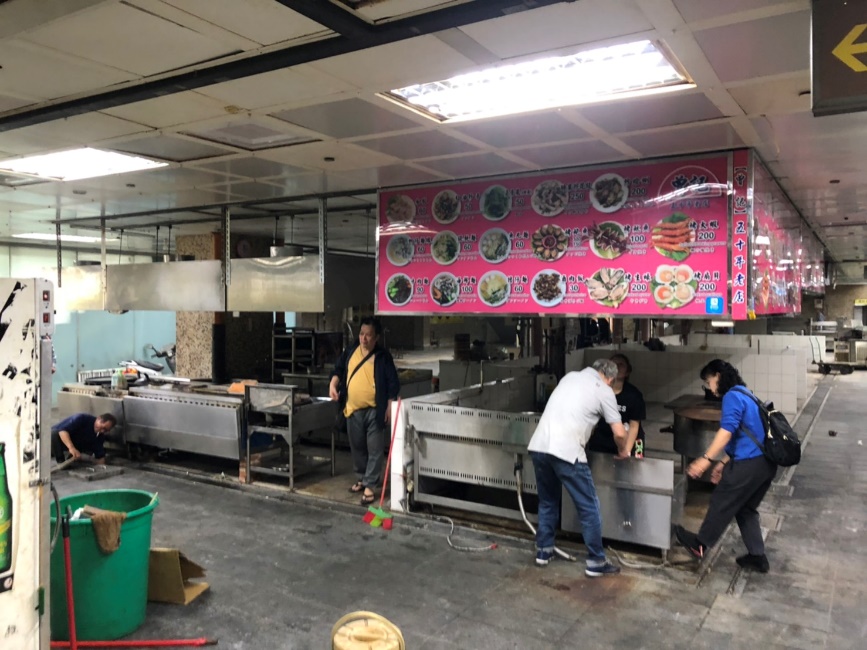 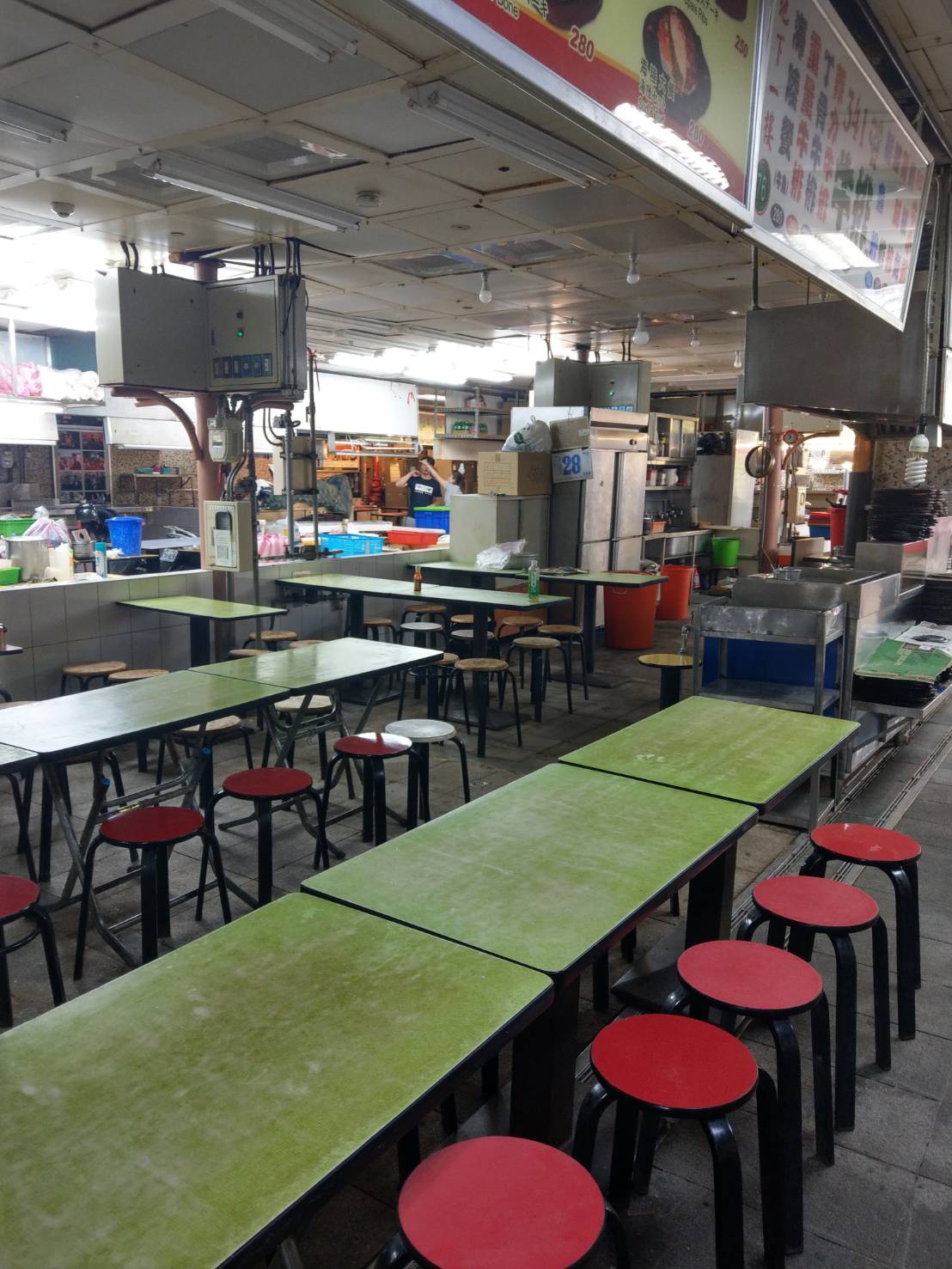 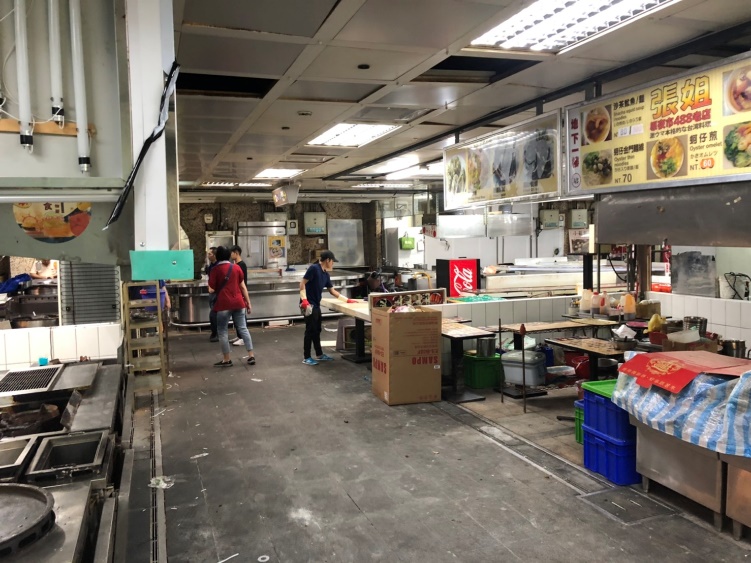 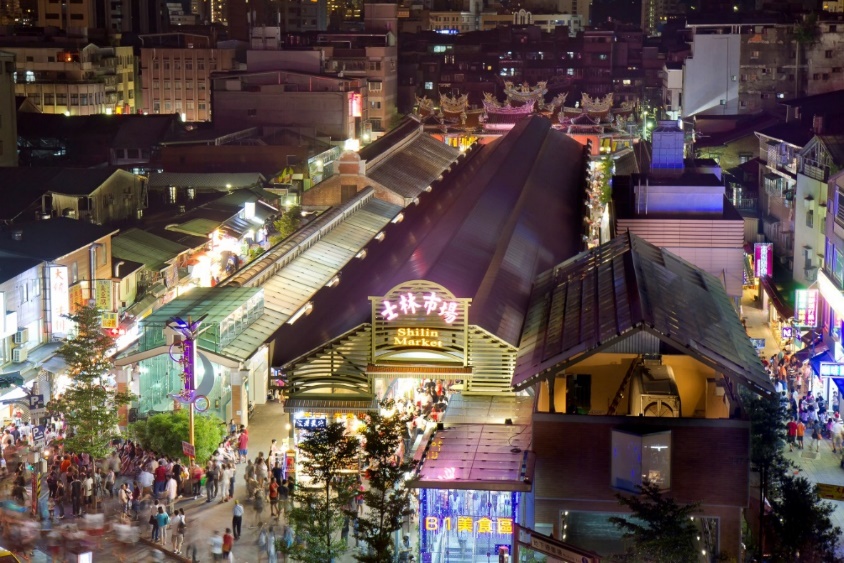 